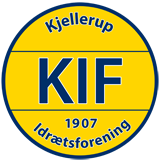 BestyrelsesmødeDagsordenNæste mødeTidspunkt:Mandag d. 13. juni kl. 19.30Sted:Bjerget – Hasselvej 13, 8620 KjellerupDeltagere:Anders KyllingsbækBrian Winkler MøllerEvan ThorhaugeFrank JosephsenSigne HostrupAfbud/fraværende: Jacob WillemoesMødeleder:Evan ThorhaugeReferent:Signe Hostrup19.30DagsordenOplægGodkendelse af dagsordenen, evt. ændringer i punkter og nye punkter til dagsordenen (ved enighed)ReferatGodkendt19.40Orientering/nyt (Udvalg og ansvarsområder)BilagOplægMJA udskyder lanceringen af fordelsklub.Indbrud i klubhus natten til torsdag d. 9. Juni./FrankDBU Torsten Cargnelli mener vi er klædt godt nok på til automatisk kontingentbetaling.Koordinering af træningstider mellem KIF og KHK./BrianReferatBrian og Ann har talt sammen, og umiddelbart ser det ud til at vi kan løse de overlapningsudfordringer der har været. 20.00Opfølgning ungdomsudvalgBilagOplægJacob hører Jan Sørensen om et dommerkursus for forældre er muligtBrian tager kontakt til udvalget ift. nedenstående fokusområderForældremøder i årshjulOplæg/talepapir til forældremøderIntromail til forældre til ny indmeldte spillere. (Signe)Nyt møde med ungdomsudvalg?ReferatBrian har endnu ikke været med på et af ungdomsudvalgets møder.20.15Fællesmøde tirsdagBilagOplægLøse ender?Evt. fordeling af opgaver?Forplejning?ReferatProgram for mødet okØl, vand, kaffe og kage20.30Arrangement til sidste hjemmekamp d. 18/6BilagOplægDeltagere:Spisning?Indhold?Hjælpere i kiosk og til sponsorarrangementReferatFor få sponsorer deltager i arrangementerneArrangementerne sættes på dagsordenen efter sommer.Evt. møde med nogle af vores sponsorer om hvad der kunne være med til at skabe interesse for vores arrangementer. Vi må dog nok også erkende at der er sket noget henover coronaperioden, og at det tager tid igen af få en større tilslutning til en stor del af vores aktiviteter.20.45Cafe og mødelokale/SigneBilagOplægOpfølgning:Udlån og udfordringerReferatDer er et pænt udlån af især cafeen til arrangementer for ungdomsholdene. Der er nu oprettet en kalender under fanen Cafe KIF på vores hjemmeside, hvor alle kan se hvilket tidspunkter der er udlån i klubhuset. Vi vil senere tage stilling til om det er nødvendigt med nogle retningslinjer for f. eks når cafeen udlånes når der er almindeligt åben, men vi har brug for at få nogle erfaringer med, hvordan udlånet fungerer. 21.00BordtennisBilagSe mail fra Arena MidtOplægReferatVi holder fast i tidligere beslutning om at overdrage bordtennis til Arena Midt.Evan svarer Mikkel og henviser til Brians mail. Vi vil gerne hjælpe i overgangsperioden, hvis der er brug for det.21.15SponsorudvalgBilagOplægBeskrivelse af sponsorudvalgets formål og opgaver.Etablering af sponsorudvalg Hvem henvender vi os til, som kan være mulige kandidater, eller som kan være med til at pege på mulige kandidater?Eventuelle nye sponsoremner:ReferatAnders vil gerne være kontakt og ansvarlig fra bestyrelsenEvan laver en kort beskrivelse og ”stillingsopslag” til sponsorudvalget.21.50Evt.ReferatBestyrelsesmøder/næste møde20.20DBU partnerskabBilagOplægJacob lægger sidste hånd på børnepolitikken, så den kan komme på hjemmesiden i juni.Jacob laver en beskrivelse af opgaver for en børneudviklingstræner i KIF til næste bestyrelsesmøde i juniReferat